Informazione Responsabili Internet di Club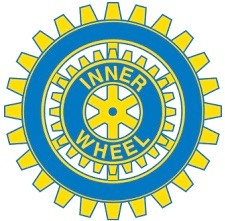 PremessaPer poter iniziare ad operare nel Sito le Responsabili Internet di Club di nuova nomina, devono inviare una richiesta per ottenere le proprie credenziali di accesso alla Responsabile Internet Distrettuale specificando Nome e Cognome come da annuario e Club di appartenenza.Le credenziali di accesso all’Area Riservata per le modifiche al Sito sono strettamente riservate alle Referenti Internet dei Club che saranno le prime dirette responsabili di tutto ciò che viene inserito.CredenzialiArea Riservata del ClubLe credenziali permettono di:Aggiornare il 1° luglio l’Organigramma del ClubInserire appuntamenti e eventi nella Sezione AgendaInserire brevi articoli nella Sezione EventiInserire descrizione dei Service, nella Sezione ServiceInserire bollettini, locandine, articoli di giornale nella Sezione DocumentiSezioni del Sito. Sezione Agenda – devono essere anticipati gli appuntamenti/eventi del Club che si svolgeranno successivamente (con la data effettiva dell’appuntamento). Chiedere alla Presidente di Club. Evitare di inserire la descrizione dell’evento, ricordarsi sempre che state registrando un appuntamento. (luogo- data- ora-tipo di evento; cena, visita culturale, forum, concerto etc etc). Sezione Eventi – devono essere inseriti brevi articoli, ricevuti dall’Addetta Stampa ed approvati dalla Presidente, in tempo quasi reale, mai in data posticipata.. Sezione Service – devono essere pubblicati dopo la consegna, specificando unicamente il nome della Presidente del Club e il nome dell’Associazione beneficiata.. Sezione Documenti – archivio virtuale, ma reale possono essere inseriti Bollettini di Club, locandine etc.. Pubblicazione video devono essere inviati alla Responsabile Internet Distrettuale in formato Mp4 per l’inserimento sul Sito che li trasmetterà alla Responsabile Internet Nazionale.     La Responsabile Internet di Club gestisce in armonia con l’Addetta Stampa in qualità di Amministratore le pagine Social, Facebook, Instagram e Twitter, Portali video, inserisce o condivide informazioni e notizie di pertinenza Inner Wheel con adeguato linguaggio, previa autorizzazione della Presidente di Club L’aggiornamento del Database, con registrazione costante di tutte le eventuali variazioni riguardanti Socie e, pertanto, ammissioni-dimissioni-decessi-variazioni nell’anagrafica, resta, come da Regolamenti 2019, a cura della Segretaria. L’Assemblea può delegare per questi compiti la Responsabile Internet o altra Socia qualificata che dovrà comunque attenersi al Regolamento Responsabili Internet (Testo deliberato nell’anno I.W. 2018/19, aggiornato e modificato con Delibera del C.N. del 10 marzo 2023)Con l’approvazione della Presidente del Club la Responsabile Internet aggiorna il Sito in tutte le sue sezioni nello spazio di competenza del ClubL'International Inner Wheel comunica direttamente con tutti i Club del mondo inviando messaggi all'indirizzo GMAIL registrato sul Database Internazionale. Sezione Modulistica del Sito Inner Wheel ItaliaLa carta intestata deve essere usata per le comunicazioni ufficiali conforme con le disposizioni delleBranding Guidelines consultabili sempre dal Menù principale Modulistica/Branding Guidelines.Mi corre l’obbligo ricordare che il nostro è solo un supporto tecnico.Non esitate a contattare le Responsabili Internet Distrettuali per ogni criticità.Grazie per l’attenzione Lucia Di Paola jrResponsabile Internet Nazionale e Coordinatrice del Sito Internet.